Игра-викторина «Я-патриот. Помню! Горжусь!»(сценарий)Автор: Ганиева Инна Александровна, учитель начальных классовМОУ СОШ №35 Г.о. Подольск2020 уч. г.Введение:в истории любого государства и народа есть исторические события величайшего национального значения, которые, как легенда, переходят в памяти народа от поколения к поколению на века, сохраняя при этом свое величие и национальную гордость.Таким всемирно-историческим событием для нашего государства и народов, населяющих нашу Родину, является победа над фашистской Германией, 75 годовщина которой отмечается 9 мая 2020года. С каждым годом все меньше остается живых свидетелей тех событий и важно сохранить память о героях боев и тружениках тыла в сердцах молодого поколения.Содержание вопросов требует от участников знания имен, понятий, дат, умения устанавливать связь между историческими явлениями, соотносить известные факты с неизвестными, делать выводы.Цели:обучающая: закрепить, совершенствовать, углубить знания по истории Великой Отечественной войны, побуждать учащихся  к поиску новых знаний, к расширению своего кругозора;развивающая: развивать память, быстроту реакции, умение работать в команде;воспитательные: содействовать формированию у детей уважения к историческому прошлому своего народа на примере подвигов, совершённых в годы Великой Отечественной войны, воспитание у молодого поколения чувства патриотизма и любви к Родине; формировать активную жизненную позицию; положительное отношение к знаниям.Оснащение мероприятия: компьютер; проектор; доска и мел, комплекты приложений для жюри; вывески; интерактивная доска; музыкальное сопровождение (фонограммы песен времен Великой Отечественной войны а также посвященных Великой Отечественной войне, видео - фрагменты из фильма «Офицеры», кадры военной хроники), таблички; муляжи оружия времен войны; наглядность – плакаты, схемы, рисунки, письма; георгиевские ленточки; ткань – «Облака».Целевая аудитория: учащиеся 2-х классов.Команды: капитан и 2 члена команды от класса.Жюри: родители учащихся разных классов.Ход мероприятия:Приветствие.Минута молчания.Представление команд, выбор капитанов, девизы команд.Вопросы игры-викторины:В каком году началась и в каком была окончена Великая Отечественная война?(22 июня 1941-9 мая 1945)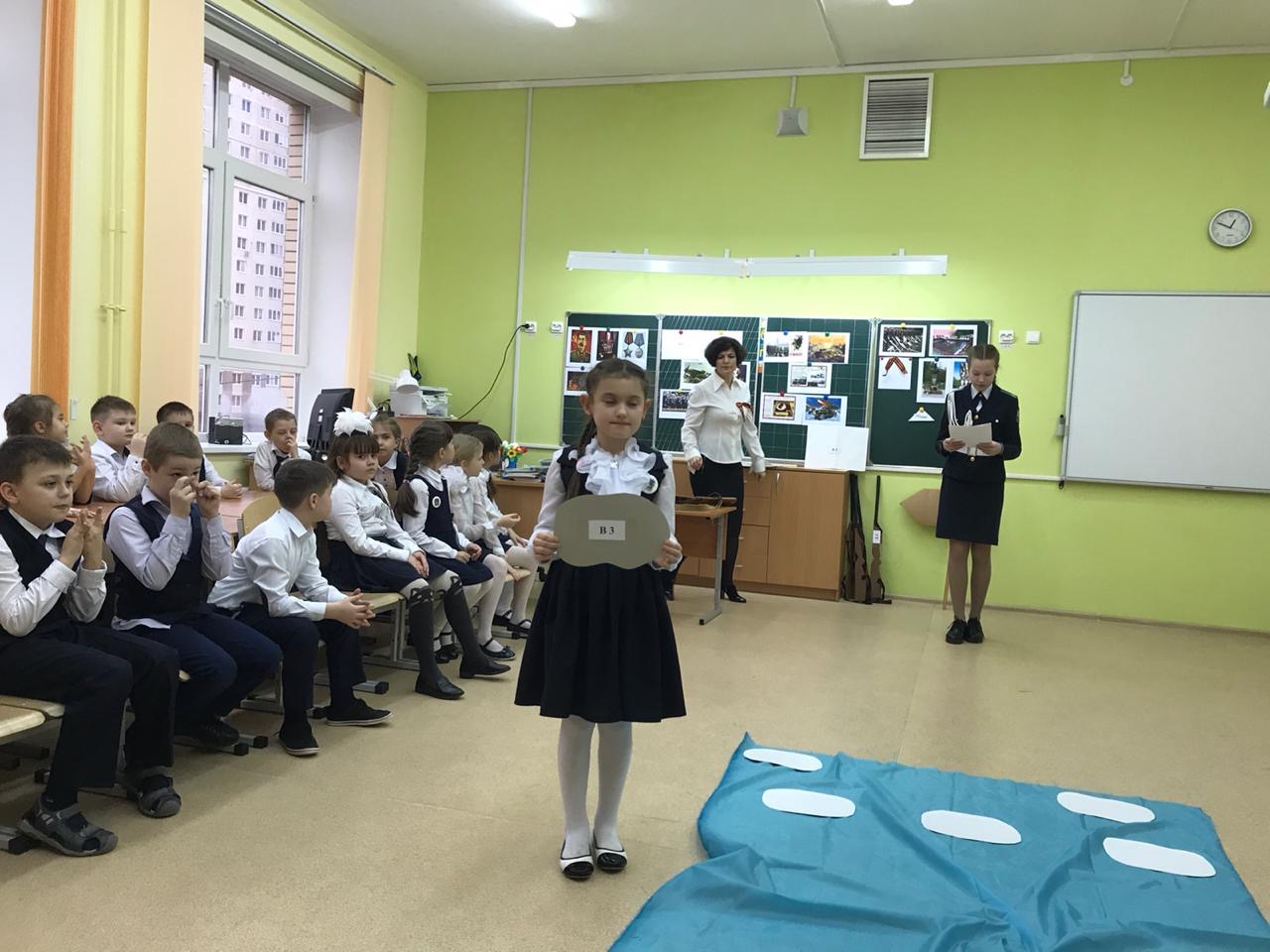 Какое государство вторглось в пределы нашей Родины?(Германия)Назовите главнокомандующего вражеской армией.(Гитлер)Как называют людей, которые принимали непосредственное участие в боях Великой Отечественной войны?(Ветераны)Чем награждали солдат и офицеров во время Великой Отечественной войны за проявленные в боях мужество и героизм?(Орденами и медалями)Какие сражения Великой Отечественной войны вы знаете? Демонстрация кадров военной фроники времен Великой Отечественной войны(Битва за Москву,  Курская битва, Сталинградская битва)Сколько дней длилась блокада Ленинграда?(872 дня)Советская боевая машина периода Великой Отечественной войны наиболее широко известная под народным прозвищем – женским именем.(Катюша)Что проходит ежегодно на Красной площади в Москве в честь Дня Победы?(Парад)Эта ленточка считается символом победы над фашизмом(Георгиевская)Народное шествие в День Победы(Бессмертный полк)«Имя твое неизвестно, подвиг твой бессмертен» - о ком эти строки?Где они высечены?(Обо всех пропавших без вести солдат времен Великой Отечественной войны, это - Могила Неизвестного солдата) Маршал Победы, талантливейший полководец, четырежды Герой Советского Союза(Георгий Константинович Жуков) Военный летчик, совершивший первый ночной воздушный таран, Герой Советского Союза(Виктор Талалихин)В честь подвига этих недавно закончивших школу мальчишек, ценой своих жизней задержавших врага на южных подступах к Москве, 7 мая 1975 года в г. Подольске открыт памятник(Подольские курсанты)Какие пистолеты и пистолеты – пулеметы использовали наши деды и прадеды во время Великой Отечественной войны? Показ оружия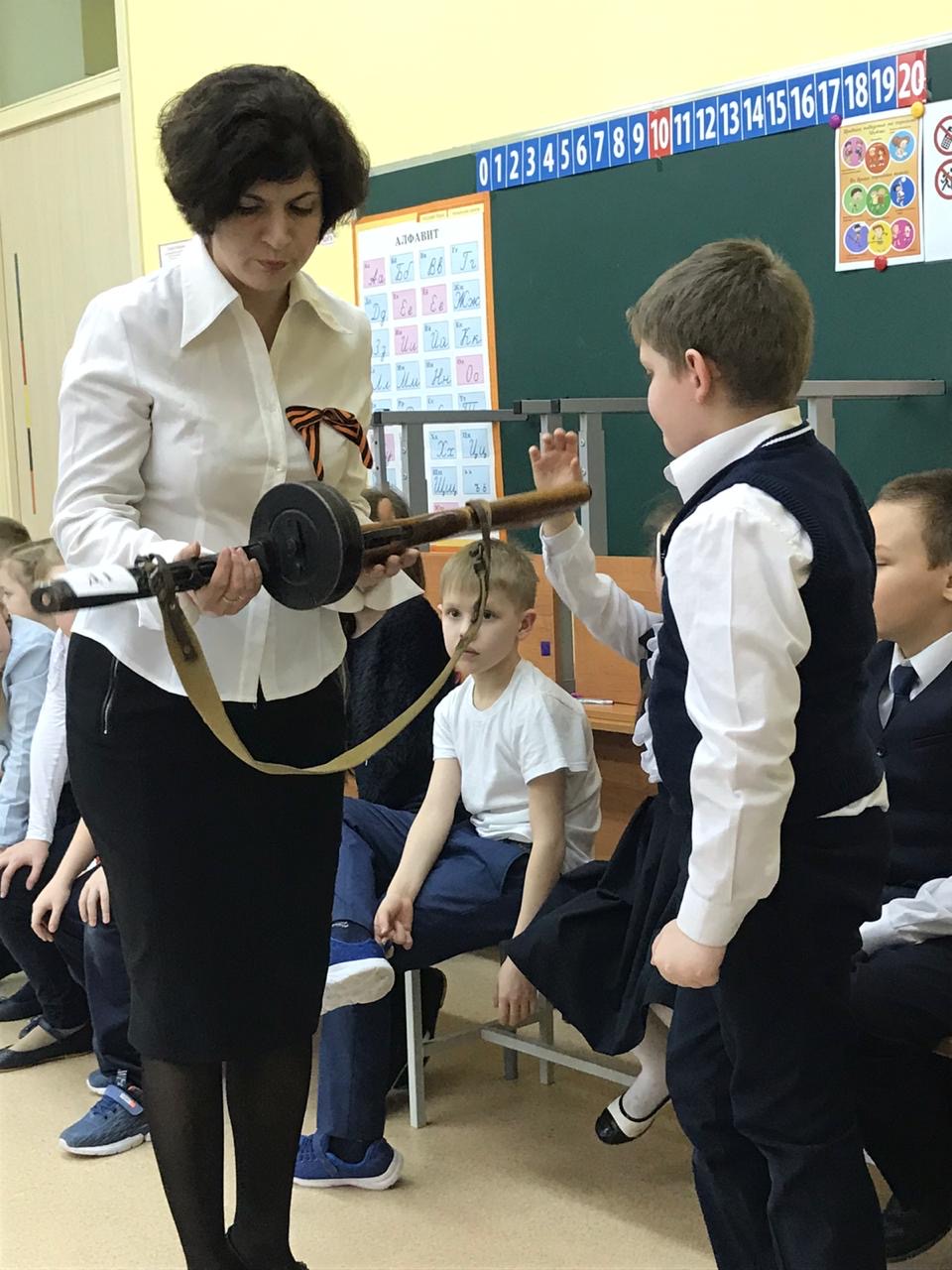 (пистолет ТТ, автомат ППШ)Какое стрелковое оружие времен Великой Отечественной войны демонстрируется?(Винтовка трехлинейная Мосина)Столица фашистской Германии, город, где закончилась Великая Отечественная война, где был подписан документ о капитуляции Германии(Берлин)Как называется культовый советский фильм о войне? Видео-фрагмент фильма(«Офицеры»)Самое знаменитое ………….. с фронта. Автор Константин Симонов «Жди меня». Какое слово пропущено? Декламация стихотворения(Письмо)«Кто сказал, что надо бросить ……….. на войне?После боя сердце просит музыки вдвойне» . О чем говорится в этих строчках? Танец «Солдатушки-бравы ребятушки!» (Песня)Подведение итогов.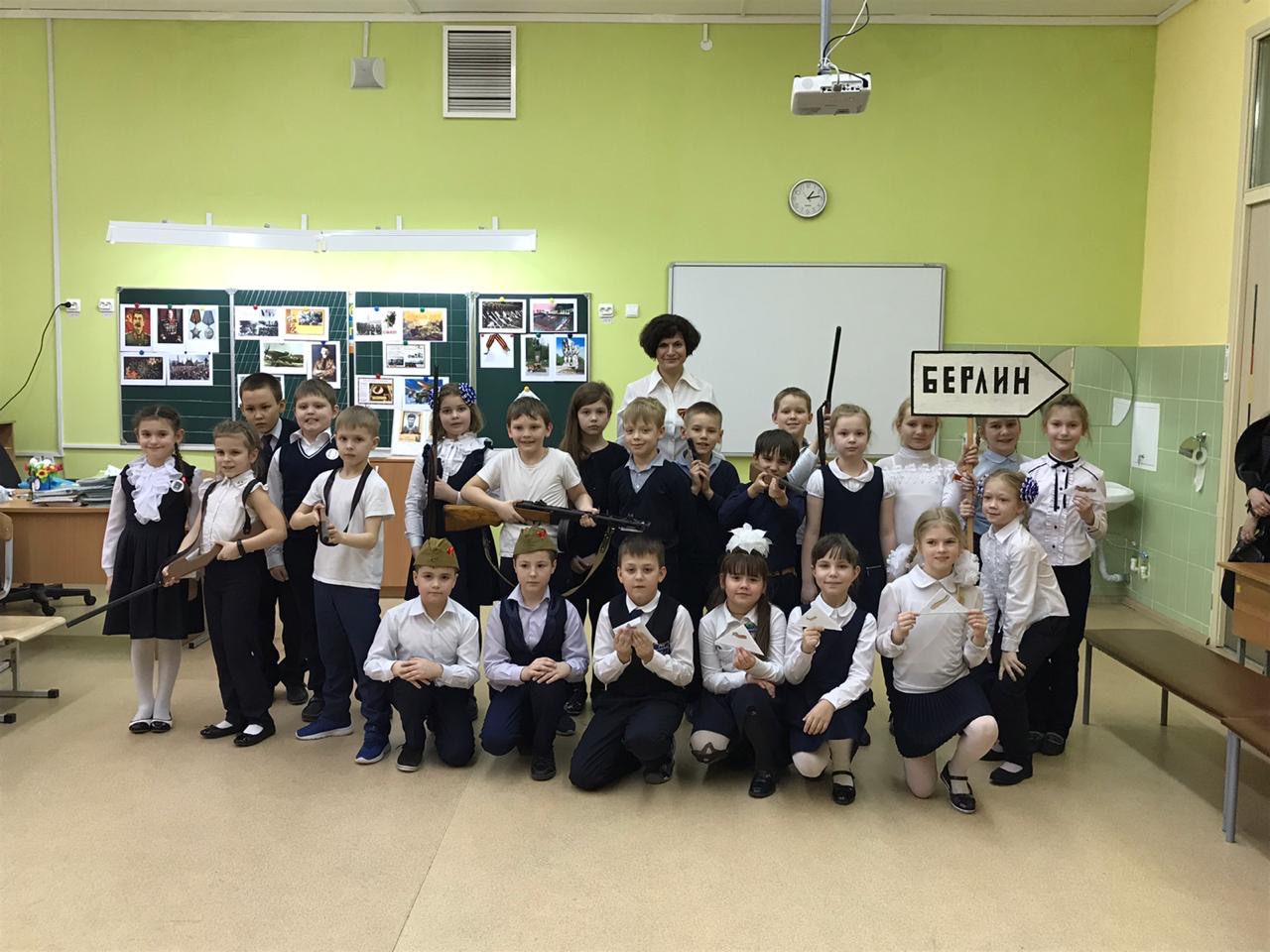 Награждение команд.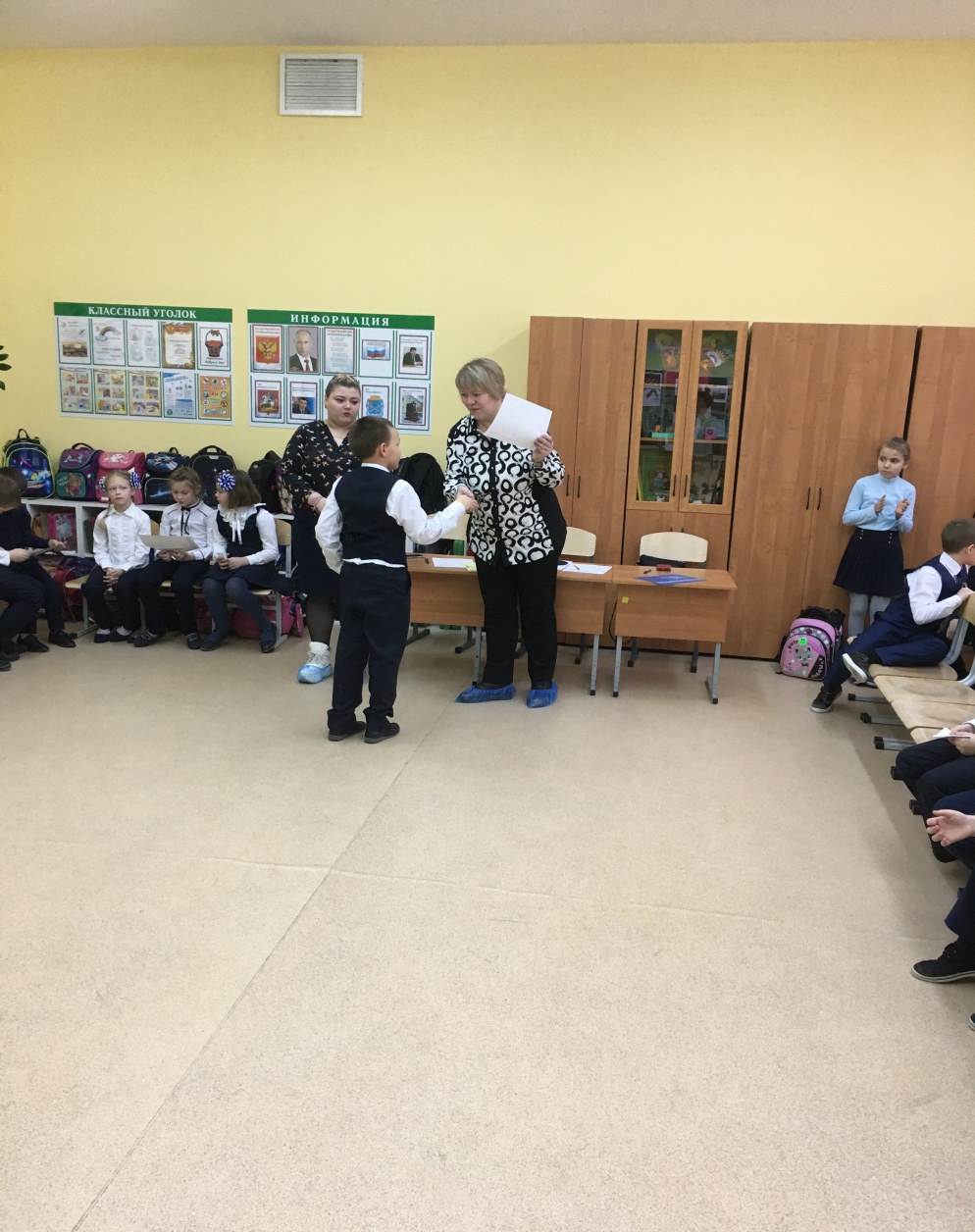 